Сумська міська радаVІIІ СКЛИКАННЯ               СЕСІЯРІШЕННЯвід                       2021 року №       -МРм. СумиВраховуючи необхідність проведення інвентаризації земель під об’єктом нерухомого майна комунальної власності Сумської міської територіальної громади, відповідно до статті 79-1 Земельного кодексу України, статей 35, 57 Закону України «Про землеустрій», пункту 7 розділу VII «Прикінцеві та перехідні положення» Закону України «Про Державний земельний кадастр», постанови Кабінету Міністрів України від 05.06.2019 № 476 «Про затвердження Порядку проведення інвентаризації земель та визнання такими, що втратили чинність, деяких постанов Кабінету Міністрів України», керуючись пунктом 34 частини першої статті 26 Закону України «Про місцеве самоврядування в Україні», Сумська міська рада  ВИРІШИЛА:1. Провести інвентаризацію земель під об’єктом нерухомого майна комунальної власності Сумської міської територіальної громади за адресою:                          м. Суми, вул. Троїцька, 49, (площа земельної ділянки буде уточнена при розробленні технічної документації із землеустрою щодо інвентаризації земель).2. Надати департаменту забезпечення ресурсних платежів Сумської міської ради (40456009) дозвіл на розроблення технічної документації із землеустрою щодо інвентаризації земель, зазначених у пункті 1 рішення.Сумський міський голова                                                       Олександр ЛИСЕНКОВиконавець: Чепік ВолодимирІніціатор розгляду питання –– депутат Сумської міської ради Чепік ВолодимирПроєкт рішення підготовлено –– депутатом Сумської міської ради Чепіком ВолодимиромДоповідач  –– Чепік ВолодимирЛИСТ ПОГОДЖЕННЯдо проєкту рішення Сумської міської ради«Про інвентаризацію земель під об’єктом нерухомого майна комунальної власності Сумської міської територіальної громади за адресою: м. Суми, вул. Троїцька, 49»Проєкт рішення підготовлений з урахуванням вимог Закону України                     «Про доступ до публічної інформації» та Закону України «Про захист персональних даних»Розробник проєкту рішення                         Володимир ЧЕПІК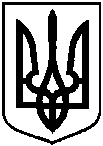 Проєктоприлюднено «____»_____________2021 р.Про інвентаризацію земель під об’єктом нерухомого майна комунальної власності Сумської міської територіальної громади за адресою: м. Суми, вул. Троїцька, 49Депутат Сумської міської радиВолодимир ЧЕПІКНачальник правового управління Сумської міської радиОлег ЧАЙЧЕНКОПерший заступник міського головиМихайло БОНДАРЕНКОСекретар Сумської міської радиОлег РЄЗНІК